Curriculum Map 2020 – 2021       Curriculum Area: Computing   (PurpleMash unit shown in purple)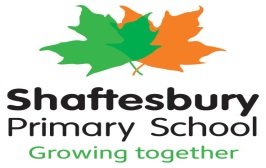 Year Group:Autumn 1Autumn 2Spring 1Spring 2Summer 1Summer 21Online safetyWho can we trust?Personal informationWho can we talk to?PasswordsHandling dataUnit 1.2 grouping and sortingIn this unit, the pupils will sort items by different criteria away from the computer. At the computer, they will use Grouping on Purple Mash to sort items.Modelling (geography link)Unit 1.4 Lego BuildersThis unit encourages pupils to begin to think logically about scenarios. Pupils will be introduced to the term ‘algorithm’. This concept is at the core of coding. The next unit (Maze Explorers), builds upon this, linking logical thought processes to the way that computers are programmed.ProgrammingUnit 1.7 CodingTo master coding skills, pupils need to have the opportunity to explore program design and put computational thinking into practice. The lesson plans incorporate designing before coding in some lessons.Maze explorersUnit 1.5 exploring function keysChildren will be taught how use the direction keys in 2Go to move forwards, backwards, left and right.  Children will also be taught how to add a unit of measurement to the direction in 2Go and how to undo any mistakes they have made.Creating picturesUnit 1.6 animated storiesThis series of lessons will provide an opportunity for the pupils to develop the skills to create, organise, store, manipulate and retrieve digital content through the creation of their own animated story book.2Online safetyPersonal informationWho can we trust?Online bullyingDigital footprintCreating picturesUnit 2.6 creating storiesThese lessons explore some of the templates and functions of 2Paint a Picture, alongside learning about artists and art movements. The other templates have help videos that could be used to add to the pupils’ learning and fun. These are found by clicking the button at the top right of the screen.ProgrammingUnit 2.1 codingChildren will be given the chance to create their own code to create a moveable character (avatar) which responds to its environment.Children are encouraged to decode their own algorithms to solve their own coding mistakes.Word processing (link to history/art)Unit 2.4 questioningThis unit is designed to help pupils learn about the importance of phrasing questions and that certain data-handling resources are limited in the answers they can provide.The internetUnit 2.5 effective searchingSkilful searches are essential for 21st -century learning and information literacy. With abundant information at our fingertips, it is important to teach and reinforce good searching. In Lesson 1, the pupils will look at the Internet, the web, browsers and search engines. After becoming acquainted with the Internet and how it works, students will be ready to begin searching with Google.Handling dataUnit 2.3 spreadSheets2Calculate is a simple to use spread sheet (and more!) for beginners and beyond. Children are introduced to the simple use of spread sheets and how they can be useful tools in our everyday lives.  Children will earn how to perform simple calculations.3Online safetyPrivate informationSecure passwordsCyber bullyingComputer virusesHandling data (linked to maths)Unit 3.3 spread sheetsChildren will be introduced to more complex calculations using spread sheets.  Linked to maths, children will be encouraged to use their prior knowledge to complete their computing calculations.Word processing (linked to geography)2typeChildren use the 2type software to master typing using a traditional keyboard. Link to Geography allows children to showcase their geography research via a word processed document. The internetUnit 3.5 email2Email is a safe place to teach pupils how to use email. Since 2Email only works within Purple Mash, pupils can only email Purple Mash users in their school. This supports online safety.  Using this tool we will teach pupils to email safely.ProgrammingUnit 3.1 codingMoving on from Unit 2.1 children will learn more complex coding language and will be able to add variables, repetition and ‘IF’ commands.Children will be able to debug their own lines of code.ControlUnit 3.7 simulationsIn this unit, children will learn about simulations and what they are.  Using computer simulations, the children will be able to test predictions and options.4Online safetyBeing a good online citizenEffects of cyber bullyingStrong and secure passwordsKeep safe onlineInternetUnit 4.7 effective searchingThis unit builds upon the skills and knowledge developed in Year 2 in Unit 2.5 – Effective Searching. The lesson makes use of the Google search engine but could be adapted to be used with an alternative.ControlUnit 4.5 logoLogo is a text based coding language used to control an on-screen turtle to create mathematical patterns. Pupils were introduced to turtle patterns using 2Go in year 1. In this unit they will: • Learn common commands and constructs of the Logo programming language. • Develop their ability to compose algorithms for drawing mathematical structures and turn these into Logo code.Handling dataUnit 4.3 spread sheetsChildren will learn how to use formulas and formatting whilst using 2Calculate.  Pupils will use the program to solve complex mathematical issues involving currencies, decimals and fractions.Word processing (linked to history)Unit 4.4 writing for different audiencesIn this unit, children learn that technology can be used to organise, reorganise, develop, and explore ideas, and that working with information in this way can aid understanding. It also gives children opportunities to discuss their experiences of using ICT and how it is used in the wider world.ProgrammingUnit 4.1 codingChildren will learn how to create ‘IF, ELSE’ commands, ‘REPEAT UNTIL’ commands, ‘MAKING A TIMER’ and ‘CONTROL SIMULATIONS’.  They will also be able to use decomposition and abstraction in their coding.5Online safetyAcceptable and unacceptable behaviourForms of online bullyingResponding to online bullyingOnline British valuesMultimedia presentation(linked to topic)Unit 5.6 3D modellingChildren will use the 2design and make program to learn about computer aided design and manufacturing.  Simple 3D models will be designed in kite form before being printed and assembled.Spread sheetsUnit 5.3 spread sheetsChildren will learn about more complex tools available within a spread sheet such as count tools, advanced formulae and text variables.  Finally, children will use a spread sheet to organise an event. ProgrammingUnit 5.5 game creatorChildren will learn about computer games before designing their own game environment, character and finally game play.  Children will have the opportunity to assess their own and others designs.Handling dataUnit 5.4 databasesChildren will learn how to search a database to find relevant information, how to contribute to a class database and finally how to create a database around a chosen topic.ProgrammingUnit 5.1 codingTo master coding skills, pupils need to have the opportunity to explore program design and put computational thinking into practice.Children will create a competitive and playable game including a score board and timer.6Online safetySocial mediaOnline gamesSending inappropriate picturesUnderstanding copyrightInternetUnit 6.4 bloggingBlogging. A blog can be: • A diary where life events are documented. • A place to share information about interests and hobbies. • A place to share knowledge on specific subjects. Spread sheetsUnit 6.3 Spread sheetsChildren to 2calculate to plan pocket money spending and eventually to plan a complex school event.  Children will use ‘formula wizard’ to create their own formulae.ProgrammingUnit 6.1 codingChildren will use 2Code to create a text based adventure on the program. Children will be using flowcharts to test and debug a complex program. Multimedia presentation (linked to geography)Unit 6.5 text adventuresChildren will use their coding skills to create a map and option based adventure game.  Children will code choices into their game, allowing the player to make their own decisions.Multimedia presentation (linked to science/history)Unit 6.6 networksThe aim of these sessions is to provide pupils with the opportunity to find out more about how networks work, understand computer networks including the internet, learn how they can provide multiple services, such as the World Wide Web, and explore the opportunities they offer.